Προσομοίωση της δράσης για το κλίμα: «Ταχέως αναδυόμενες χώρες»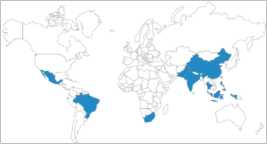 Προς τους:	Επικεφαλής διαπραγματευτές για τις ταχέως 			αναδυόμενες χώρες(Κίνα, Ινδία, Ινδονησία, Βραζιλία, Μεξικό, Νότιος Αφρική)Θέμα:	Προπαρασκευή της συνόδου κορυφής με θέμα τη δράση για το κλίμαΚαλωσορίσατε στη σύνοδο κορυφής με θέμα τη δράση για το κλίμα! Ο γενικός γραμματέας των Ηνωμένων Εθνών σας προσκάλεσε, τόσο εσάς όσο και τους επικεφαλής όλων των αρμόδιων φορέων, να συνεργαστείτε για την επιτυχή αντιμετώπιση της κλιματικής αλλαγής. Στην πρόσκλησή του, ο γενικός γραμματέας σημειώνει τα εξής: ««Η αντιμετώπιση της κλιματικής αλλαγής αποτελεί επείγουσα ανάγκη σαν αγώνας δρόμου στον οποίο φαίνεται προς το παρόν ότι οδεύουμε προς την ήττα, χωρίς όμως η έκβασή του να είναι ακόμη οριστική! Βάσει των πιο αξιόπιστων επιστημονικών μελετών, οποιαδήποτε μέση αύξηση της θερμοκρασίας του πλανήτη άνω του 1,5°C θα προκαλέσει μη αντιστρέψιμη βλάβη στα οικοσυστήματα που μας βοηθούν να επιβιώσουμε. Αλλά και η επιστήμη μάς λέει επίσης ότι δεν είναι πολύ αργά και ότι ίσως να τα καταφέρουμε... Αυτό όμως προϋποθέτει εκ βάθρων μετασχηματισμούς όλων των κοινωνικών εκφάνσεων: του τρόπου με τον οποίο καλλιεργούμε και παράγουμε τα τρόφιμα, της χρήσης γης, των καυσίμων που χρησιμοποιούμε στις μεταφορές μας και της ενέργειας με την οποία τροφοδοτούμε τις οικονομίες μας. Δρώντας από κοινού, δεν θα αφήσουμε κανέναν παραγκωνισμένο!».Στόχος της συνόδου κορυφής είναι η διαμόρφωση ενός σχεδίου τόσο για τον περιορισμό της αύξησης της θερμοκρασίας του πλανήτη σε λιγότερο από 2°C (3,6 °F) σε σχέση με τα προβιομηχανικά επίπεδα όσο και για την επίτευξη των διεθνών στόχων του 1,5°C (2,7°F) που αναγνωρίζονται επίσημα στη Συμφωνία του Παρισιού για το κλίμα. Τα επιστημονικά στοιχεία είναι σαφή: η αύξηση της μέσης θερμοκρασίας του πλανήτη πέραν αυτού του ορίου θα έχει καταστροφικές και μη αντιστρέψιμες επιπτώσεις στην υγεία, την ευημερία και τη ζωή των ανθρώπων παγκοσμίως.Εκπροσωπείτε τις μεγαλύτερες και ταχύτερα αναπτυσσόμενες χώρες στον κόσμο (Βλ. κατάλογο ανωτέρω). Ο συνολικός πληθυσμός των χωρών σας ανέρχεται σε περίπου 3,5 δισεκατομμύρια άτομα, δηλαδή σε σχεδόν 45% του παγκόσμιου πληθυσμού που αριθμεί 7,7 δισεκατομμύρια. Ωστόσο, οι χώρες σας παράγουν συλλογικά μόλις 25% περίπου της παγκόσμιας οικονομικής απόδοσης, με χαμηλότερο κατά κεφαλήν ΑΕγχΠ (Ακαθάριστο Εγχώριο Προϊόν) και πολύ μεγαλύτερη φτώχεια απ’ ό,τι οι αναπτυγμένες χώρες.Οι δικές σας προτεραιότητες πολιτικής παρατίθενται παρακάτω. Μπορείτε, ωστόσο, να προτείνετε ή να αποκλείσετε οποιαδήποτε διαθέσιμη πολιτική.Επιδοτήστε την ενέργεια από ανανεώσιμες πηγές (π.χ. ηλιακή, αιολική, γεωθερμική και υδροηλεκτρική ενέργεια και την αποθήκευσή της).Η βιομηχανία των ανανεώσιμων πηγών ενέργειας αναπτύσσεται με ταχείς ρυθμούς, αλλά εξακολουθεί να αντιπροσωπεύει λιγότερο από το 5% του παγκόσμιου ενεργειακού εφοδιασμού. Οι επιδοτήσεις θα βοηθήσουν τις εν λόγω βιομηχανίες να αναπτυχθούν, δημιουργώντας θέσεις εργασίας στις χώρες σας (εάν καταφέρετε να υπερκεράσετε τις τεχνολογικές βελτιώσεις των ανεπτυγμένων χωρών στους τομείς της αιολικής και της ηλιακής ενέργειας και των συσσωρευτών). Η αποθήκευση ενέργειας (π.χ. συσσωρευτές, αποθήκευση θερμότητας, μονάδες αποθήκευσης με υδραυλικές αντλίες) και οι τεχνολογίες «έξυπνου δικτύου» καθιστούν δυνατή την ενσωμάτωση μεταβλητών ανανεώσιμων πηγών ενέργειας —όπως η αιολική και η ηλιακή— στο ενεργειακό σύστημα, παρέχοντας παράλληλα ηλεκτρική ισχύ καθ’ όλο το εικοσιτετράωρο.Μειώστε τις εκπομπές μεθανίου, υποξειδίου του αζώτου και άλλων αερίων του θερμοκηπίου. Το διοξείδιο του άνθρακα (CO2) είναι το κυριότερο αέριο που προκαλεί το φαινόμενο του θερμοκηπίου, όμως κάποια άλλα αέρια ευθύνονται για το ένα τέταρτο περίπου της υπερθέρμανσης του πλανήτη. Σε αυτά περιλαμβάνονται το μεθάνιο (CH4), το υποξείδιο του αζώτου (N2O), και ένα ευρύ φάσμα χλωροφθορανθράκων και άλλων φθοριωμένων ενώσεων (τα αποκαλούμενα φθοριούχα αέρια). Μόριο προς μόριο, πολλά από τα αέρια εκτός του διοξειδίου του άνθρακα θα προκαλέσουν δεκάδες, εκατοντάδες ή και χιλιάδες φορές μεγαλύτερη αύξηση της θερμοκρασίας του πλανήτη κατά τον επόμενο αιώνα απ’ ό,τι το CO2. Αν και οι συγκεντρώσεις τους είναι ακόμη χαμηλές, αυξάνονται όμως με ταχύ ρυθμό.Αναχαιτίστε την αποψίλωση. Η αποψίλωση των δασών ευθύνεται επί του παρόντος για το 15% περίπου των παγκόσμιων εκπομπών αερίων του θερμοκηπίου. Μεγάλο μέρος της αποψίλωσης των δασών παρατηρείται στα τροπικά δάση των χωρών σας, συμπεριλαμβανομένης της λεκάνης του Αμαζονίου, της Κίνας, της Ινδίας και της Ινδονησίας. Η προστασία των δασών μπορεί να μειώσει τις εκπομπές αυτές και, παράλληλα, να διαφυλάξει τη βιοποικιλότητα και να προστατεύσει τα αποθέματα νερού. Ωστόσο, ο περιορισμός της αποψίλωσης μειώνει επίσης τη δυνητική χρήση των εν λόγω εκτάσεων για υλοτομία, παραγωγή τροφίμων και άλλες σημαντικές χρήσεις.Εξετάστε το ενδεχόμενο αναδάσωσης. Η αναδάσωση συνίσταται στην ανάπτυξη νέων δασών σε εκτάσεις χωρίς δέντρα, οι οποίες είχαν ενίοτε αποψιλωθεί ή υποβαθμιστεί κατά το παρελθόν. Εάν εφαρμοστεί σε μεγάλη κλίμακα, η αναδάσωση ενδέχεται να χρησιμοποιήσει γη που είναι απαραίτητη για καλλιέργεια ή κτηνοτροφία, προκαλώντας έτσι αύξηση των τιμών των τροφίμων. Εξετάστε πόσες εκτάσεις γης απαιτούνται για τις πολιτικές αναδάσωσης που προτείνετε τόσο εσείς όσο και άλλες ομάδες.Εξετάστε το ενδεχόμενο τιμολόγησης των εκπομπών CO2. Τα ορυκτά καύσιμα εξακολουθούν να κυριαρχούν στο παγκόσμιο ενεργειακό σύστημα και το CO2 που εκλύεται από αυτά αποτελεί μακράν τη σημαντικότερη πηγή εκπομπών αερίων του θερμοκηπίου που συμβάλλει στην κλιματική αλλαγή. Οι σημερινές τιμές της αγοράς δεν περιλαμβάνουν τις περιβαλλοντικές και κοινωνικές ζημίες που προκαλούν τα ορυκτά καύσιμα (τις αρνητικές εξωτερικές επιπτώσεις τους). Ακόμη χειρότερα, οι κυβερνήσεις ανά τον κόσμο, μεταξύ των οποίων και πολλές από τις δικές σας, παρέχουν ετησίως από 775 δισεκατομμύρια έως και 1 τρισεκατομμύριο δολάρια σε επιδοτήσεις προς τον κλάδο των ορυκτών καυσίμων. Οι οικονομολόγοι συμφωνούν ότι η τιμολόγηση του άνθρακα αποτελεί τον καλύτερο τρόπο μείωσης των παγκόσμιων εκπομπών αερίων του θερμοκηπίου. Εξετάστε το ενδεχόμενο επιβολής τιμής στο διοξείδιο άνθρακα, ενδεχομένως σταδιακά, έτσι ώστε να δοθεί χρόνος στον εν λόγω κλάδο και στους καταναλωτές για να προσαρμοστούν αναλόγως. Τα έσοδα θα μπορούσαν να επιστρέφονται στους πολίτες, να χρησιμοποιούνται για την αντιστάθμιση του κόστους άλλων πολιτικών ή να συμβάλουν στη μείωση των δημοσιονομικών ελλειμμάτων. Αν και η τιμολόγηση του διοξειδίου του άνθρακα έχει ήδη εφαρμοστεί ή οι επιδοτήσεις των ορυκτών καυσίμων έχουν μειωθεί, σε κάποιες από τις χώρες σας οι τιμές είναι πολύ χαμηλότερες από τα τουλάχιστον 30-50 δολάρια ΗΠΑ ανά τόνο CO2 που συνιστούν πολλοί οικονομολόγοι. Η Κίνα εφαρμόζει ένα σύστημα με ανώτατα όρια και δικαιώματα εμπορίας διοξειδίου του άνθρακα σε ολόκληρη την εθνική επικράτειά της, το οποίο θα αυξήσει την τιμή των εκπομπών CO2, ενώ άλλες χώρες της ομάδας σας δεν έχουν πράξει κάτι τέτοιο. Ωστόσο, δεν έχετε την ευχέρεια να κινηθείτε υπερβολικά γρήγορα:— η μεσαία τάξη στις χώρες σας καταβάλλει κάθε δυνατή προσπάθεια για να αποκτήσει τα προϊόντα και τις υπηρεσίες που θεωρούνται δεδομένα από τους πολίτες των ανεπτυγμένων χωρών (αυτοκίνητα, κλιματισμός, αεροπορικά ταξίδια κ.λπ.), ενώ οι φτωχότεροι πολίτες των χωρών σας αναζητούν αξιόπιστη ηλεκτρική ενέργεια, καθαρό νερό, τρόφιμα, υγειονομική περίθαλψη, αξιοπρεπή στέγαση και άλλες βασικές ανθρώπινες ανάγκες, με αποτέλεσμα να γίνει ιδιαίτερα αισθητή η αύξηση του κόστους της ενέργειας.Εξετάστε το ενδεχόμενο φορολόγησης του άνθρακα. Πολλές από τις χώρες σας εξακολουθούν να θέτουν σε λειτουργία νέα ανθρακωρυχεία και σταθμούς παραγωγής ηλεκτρικής ενέργειας, παρά το γεγονός ότι ο άνθρακας είναι το καύσιμο με τη μεγαλύτερη ένταση άνθρακα και ευθύνεται για μεγάλο μέρος της ατμοσφαιρικής ρύπανσης που πλήττει σήμερα εκατομμύρια άτομα στις χώρες σας. Η φορολόγηση, η ρύθμιση, ή ακόμη και η σταδιακή εξάλειψη του άνθρακα θα μπορούσε να οδηγήσει σε ταχεία μείωση των εκπομπών, να περιορίσει την επικίνδυνη ατμοσφαιρική ρύπανση και να βελτιώσει τη δημόσια υγεία.Συμπληρωματικές παράμετροιΟι οικονομίες σας διανύουν μια εποχή συγκρούσεων και αντικρουόμενων τάσεων. Οι χώρες σας εξαρτώνται όλες σε μεγάλο βαθμό από τα ορυκτά καύσιμα, συμπεριλαμβανομένου του άνθρακα, και ευθύνονται σήμερα για το 40% των παγκόσμιων εκπομπών αερίων του θερμοκηπίου, ενώ μόνο η Κίνα είναι υπεύθυνη για περίπου 28% των εκπομπών. Από κοινού, εσείς και οι υπόλοιπες αναπτυσσόμενες χώρες αντιπροσωπεύετε σήμερα περίπου το 64% των παγκόσμιων εκπομπών, αν και οι κατά κεφαλήν εκπομπές στις χώρες σας είναι χαμηλότερες απ’ ό,τι στις ανεπτυγμένες χώρες. Ωστόσο, οι αναπτυγμένες χώρες ευθύνονται για το μεγαλύτερο μέρος των σωρευτικών εκπομπών αερίων του θερμοκηπίου που προκάλεσαν την κλιματική κρίση. Πιστεύετε ότι οι ανεπτυγμένες χώρες έχουν την ηθική ευθύνη να μειώσουν τις εκπομπές τους και ότι οι πολιτικές για την αντιμετώπιση της κλιματικής αλλαγής δεν πρέπει να επιβραδύνουν την οικονομική σας ανάπτυξη και τις προσπάθειες για την απαλλαγή εκατοντάδων εκατομμυρίων ατόμων από τη φτώχεια.Παράλληλα, αναγνωρίζετε ότι η κλιματική αλλαγή ενέχει σοβαρούς κινδύνους για την ευημερία, την υγεία και τη ζωή των λαών σας. Η ατμοσφαιρική ρύπανση από τα ορυκτά καύσιμα προκαλεί κάθε χρόνο σοβαρές ασθένειες και εκατομμύρια πρόωρους θανάτους στις χώρες σας. Η άνοδος της στάθμης των θαλασσών, τα ακραία καιρικά φαινόμενα, η ξηρασία, η μείωση της απόδοσης των καλλιεργειών και άλλες ζημίες που προκαλεί η κλιματική αλλαγή επιτείνουν ολοένα και περισσότερο τις συγκρούσεις και τη μετανάστευση και υπονομεύουν την εθνική σας ασφάλεια και τη νομιμότητα των κυβερνήσεών σας.Η βιομηχανία των ορυκτών καυσίμων αντιτίθεται στις αλλαγές, αλλά οι χώρες και οι επιχειρήσεις σας διαπιστώνουν ότι οι φιλικές προς το κλίμα πολιτικές ενδέχεται να είναι ευνοϊκές για τις οικονομίες σας. Η ενεργειακή απόδοση και οι ανανεώσιμες πηγές ενέργειας, όπως η αιολική και η ηλιακή ενέργεια, είναι συχνά κερδοφόρες, δημιουργούν θέσεις εργασίας και βελτιώνουν τη δημόσια υγεία. Ακόμη και αν συνεχίσετε να θέτετε σε λειτουργία ανθρακωρυχεία, συναγωνίζεστε με τις αναπτυγμένες χώρες για το ποιος θα κυριαρχήσει στην ταχέως αναπτυσσόμενη αγορά των ανανεώσιμων πηγών ενέργειας, των ηλεκτρικών οχημάτων, καθώς και των αποδοτικών κτιρίων και των βιομηχανικών διεργασιών._____________